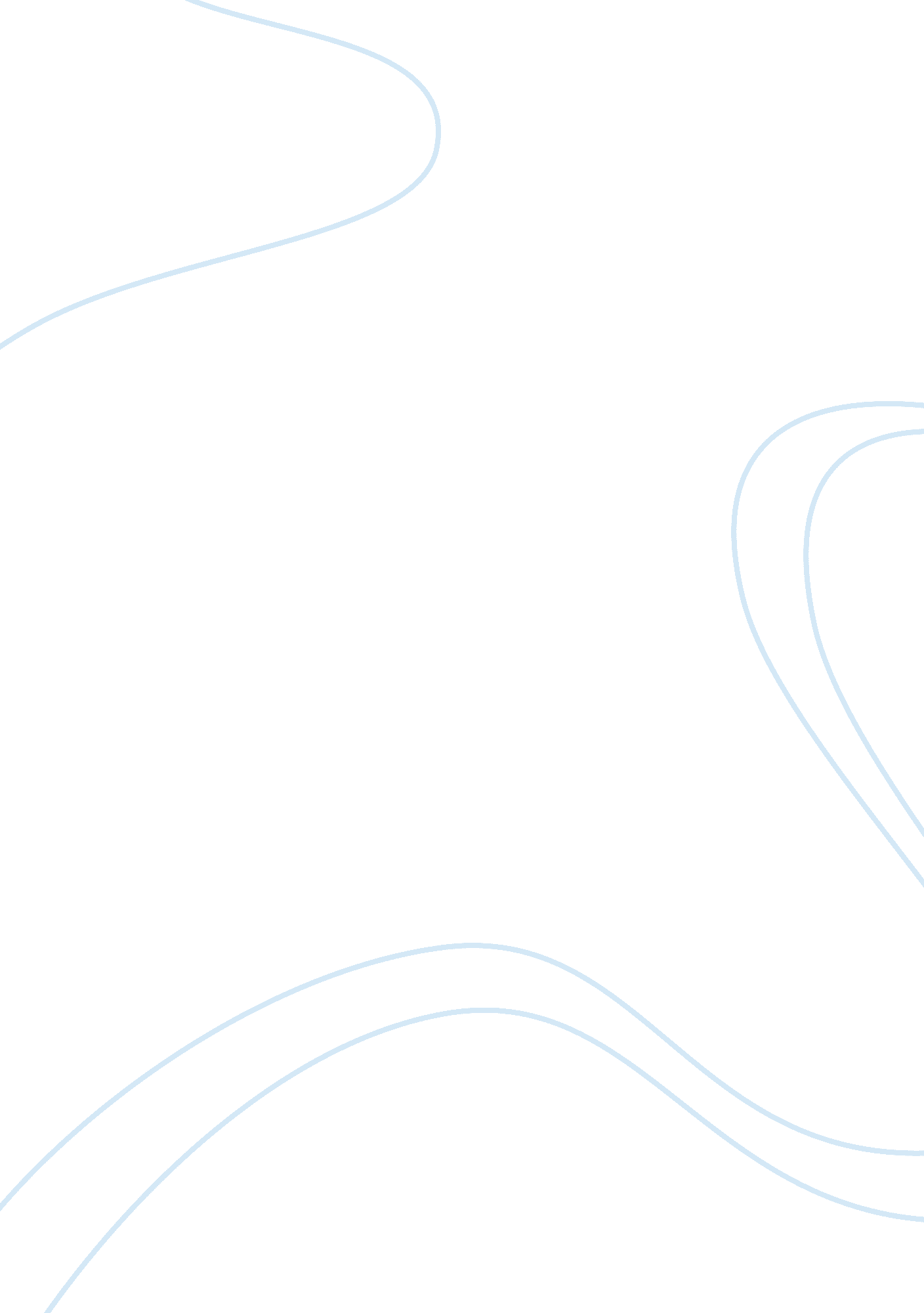 An essay on higher education essay sample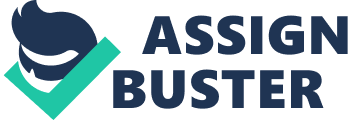 This paper explores tendencies in higher instruction in footings of Max Weber’s theory of rationalisation. It is Weber’s contention that there are four basic incentives for human behaviour. Peoples are motivated by usage or tradition. by emotions. by spiritual or ethical values. and by rational end oriented behaviour ( which Weber calls “ zweckrational” ) . All human behaviour. Weber claims. is motivated by assorted combinations of these four basic factors. Weber’s thesis is that bureaucratisms progressively centralize and broaden their range in advanced industrial societies. Bureaucracies are human organisations specifically designed for the efficient accomplishment of short-run rational ends. As societies become more bureaucratic. Weber provinces. end oriented rational behaviour becomes dominant in steering our actions–at the disbursal of traditions. emotions. and values. It becomes a wont of idea. a manner of construing our universe. This tendency is called the “ rationalization” procedure. The concluding factor that should be understood in Weber’s theory of rationalisation is the phenomenon of the “ irrationality factor. ” Just because an action is rational in footings of fulfilment of a short-run end. Weber asserts. does non intend it is rational in footings of the whole society. It frequently happens. he writes. that an inordinate focal point on short-run ends undermines the very ends of both the society and the bureaucratisms themselves. In the yesteryear. higher instruction was rarely as bureaucratically organized as corporate and authorities establishments. This was chiefly due to European traditions and the fact that universities are really dependent upon a big figure of extremely educated professionals who used their Numberss and expertness to demand a voice in university administration. This. nevertheless. is get downing to alter. Internal EfficiencyThere are several apologizing tendencies at American universities that can be considered to be home grown–internal to the university. mirroring the more end oriented norms of measuring. coordination. and efficiency that progressively dominate society as a whole. They arise internally to run into the demands of higher instruction establishments themselves–the demand to increase productiveness and efficiency because of fastening budgets. Universities can no longer anticipate important additions in province support and hence farther apologize their organisation by commanding instructional costs. fastening coordination. cutting plans with few big leagues. and raising tuition and fees. This list would include: The tightening of coordination as evidenced by the rise of uninterrupted rating of module through steps of pupil public presentation. pupil sentiment studies. and monitoring professor public presentation in the schoolroom. These reappraisals are conducted for intents of virtue. publicity and term of office. This alteration in monitoring is portion of the addition in educational bureaucratism. and portion no uncertainty is due to the general tightening of coordination and control exhibited throughout society in order to guarantee go oning productiveness of the work force. We no longer presume that professionals will execute unless monitored. Most late the term of office procedure has come under increasing reappraisal. One proposal calls for a “ post-tenure” reappraisal process–other proposals are to trash the term of office procedure itself. The standardisation of class content. Some of this was accomplished through the widespread usage of text editions. but the move to standardise the course of study comes from many modern sources–accrediting boards. province bureaus. federal authorizations every bit good as universities themselves. Most of this standardisation is undertaken to advance quality and comparison across universities–apparently module are no longer qualified to make up one’s mind on their ain class content. pupils can no longer last a “ bad” professor. and easiness of reassigning recognition between establishments has become a major end of the university ; The growing in the power and influence of cardinal disposal. An increasing portion of resources that go toward administrative costs demonstrates this. As the sheer size of module. pupil organic structure. and physical works of the university grows. the division of labour at the university additions. so to make the mechanism of coordination and command enlarge and centralize. It is besides evidenced by the frequent terminal runs around university government boards ( module administration organisations and academic course of study commissions ) in order to more expeditiously achieve the ends of the establishment itself. A university can be far more efficient without argument. treatment or the demand to compromise. The rise of professional pedagogues in administration–instead of the more traditional decision makers who came through the ranks in a assortment of subjects. Riesman ( 1980 ) indicates that most college and university presidents came constantly from the ranks and had a Ph. D. degree–doctorates of Education. he reports. were highly rare ( p. 1 ) . Today about 22 per centum of college presidents hold the Ed. D. as their highest grade. to the full 42 per centum of all university presidents come from the field of instruction ( The Chronicle of Higher Education. 1998. p. 30 ) . It seems that keeping a specialised grade in educational disposal ( or some related field ) is quickly going the certificate needed for higher academic disposal. The increased usage of accessory professors ( eventuality workers who are even more exploited than the 1s in corporate America ) and graduate pupils ( who are even more exploited than adjuncts ) to learn undergraduate classs ( Barkume. 1998 ) . The per centum of module who are portion clip has increased from 30 per centum in 1975 to 41 per centum in 1995 ( The Chronicle of Higher Education. 1998. p. 29 ) . This of class increases the bottom line. Increasing category sizes ( Barkume 1998 ) . While I could merely happen go throughing mention to this phenomena. it is consistent with my ain instruction experience and the personal experiences of my co-workers at other universities. By increasing category size. of class. the module go more productive in footings of bring forthing recognition hours. They besides tend to trust more on multiple-choice trials and other bureaucratic instruments to pull off these larger categories. The usage of engineering to widen the range of professors through the Internet. computing machine schoolrooms and labs. This refers to the turning usage of “ alternative bringing systems” ( a term I picked up in Australia–we are non entirely ) . Plans in Kentucky call for the constitution of the “ Commonwealth Virtual University ( CVU ) ” in which classs are taught wholly through alternate bringing systems. Courses will be conducted through public telecasting. the web. videotape. the usage of closed circuit Television schoolrooms to wire the campus category to other sites in the part. or merely through the mail. These cost-cutting trends—-adjuncts and impermanent module. web engineering. and larger classes–increase the rationalisation of instruction and be given to restrict the professional pay constituent. ( and the power of that constituent ) and increase the “ profitability” of the university. Market EfficiencyUniversities have late proliferated in size and range. It is readily evident to anyone who has worked in higher instruction over the last 30 old ages that things are quickly altering. There are a figure of tendencies in American university instruction that are caused by broader societal and cultural rationalization–by efforts on the portion of universities to more expeditiously run into the demands of advanced industrial-bureaucratic society. The list begins: An increasing focal point on Numberss of students–the wellness of a university ( as the wellness of a corporation ) is progressively measured by growing or. at the really least. keeping market portion. David Riesman ( 1980 ) . a sociologist and advocator of educational reform through his work with the Carnegie Foundation. identifies the “ student every bit consumer” as a primary cause of recent alterations in American higher instruction. In response to the babe roar. both public and private American universities and colleges expanded and overbuilt during the sixtiess and 70s. These same establishments are now despairing for warm organic structures. Riesman attempts to look at the effects of this competition for organic structure counts–finding that it has impact in far runing countries of the university every bit good as the society as a whole. One index of this vigorous enlisting of pupils is the growing in the per centum of high school alumnuss ( age 18 to 24 old ages old ) that attend college. This figure has gone from 34. 3 per centum in 1986 to 43. 5 per centum in 1996 ( The Chronicle of Higher Education. 1998. p. 19 ) . Though because the pool of 18 to 24 yer olds is worsening. colleges must widen their cyberspace. Persons and establishments progressively focus on higher instruction about entirely as a agency of occupational preparation for the person ( and nil more ) . In making this college pupils are reacting to some existent market conditions. Mark Mittelhauser ( 1998 ) writes of the occupational world that recent and future alumnuss will hold to confront. “ This labour market quandary for college alumnuss is non new. In fact. it has existed for more than a decennary and is expected to go on. Harmonizing to the Bureau of Labor Statistics ( BLS ) . there were about 250. 000 more college alumnuss come ining the labour force each twelvemonth between 1986 and 1996 than there were new college-level occupations. This figure represents about 1 in 5 of the college-educated entrants to the workforce” ( p. 3 ) . Peoples progressively go to college. Mittelhauser studies. because the labour market favours college graduates–they earn more. endure lower unemployment than those with a high school sheepskin ( 2. 4 percent unemployment for college alumnuss in 1996. less than half the 5. 7 percent unemployment rate for high school alumnuss in the same twelvemonth ) . In add-on. major businesss that require college-level appliers are turning faster than occupations in the economic system as a whole. Part of this is due to the altering nature of the economic system. Part of it is besides due to educational upgrading of many bing occupations ( frequently simple “ credentialization. ” non a important alteration in duties or wage ) . The majority of the occupations available for the college alumnus are “ professional forte occupations” ( such occupations as applied scientist. registered nurse. attorney. instructor. and societal worker ) –the largest and fastest turning of college degree occupations. The 2nd largest class is “ executive. administrative and managerial businesss. ” Together these two wide groups account for over two-thirds of college degree employment in the United States ( Mittelhauser. 1998 ) . People progressively go to college for the certificates to acquire these occupations. The fact that many are flocking to college for certificates needed for the occupation market is evidenced by studies of incoming freshers in the autumn of 1997. Reasons noted as really of import in make up one’s minding to travel to college: 74. 5 per centum indicated “ To be able to acquire a better job” ( the highest of any individual class ) . The 2nd highest percentage–74. 3 percent–indicated “ To larn more about things that involvement me. ”–which is non consistent with the calling orientation ( as Weber pointed out. human behaviour is motivated by a mix of motives ) . But the 3rd most widely given ground was. “ To make more money” ( 73 per centum ) . which fits the calling orientation form absolutely ( Chronicle of Higher Education. 1998. p. 22 ) . This personal vocational focal point is supplemented and encouraged by a political system that invariably promotes higher instruction as a agency of economic development ; an economic system that demands that higher instruction subsidise their preparation costs ; and a campus system that progressively follows these corporate and authorities precedences. Colleges and universities are quickly going worker-training centres for the bureaucratic-industrial state–selecting. screening. and developing future workers for industrial-bureaucratic society. This vocational focal point and the effort to keep or increase pupil Numberss in a worsening pool of appliers causes the followers: One of the most obvious effects of selling to pupils is the proliferation of professional and semi-professional grades. This is accompanied by the hasty diminution of the broad humanistic disciplines as a feasible major. peculiarly in the Fieldss of doctrine. English and the societal studies–the majority of the traditional subjects that used to specify university instruction itself. ( The natural scientific disciplines. being far more conformable to career and practical application. have non suffered from these same declines. ) Major leagues in college do non merely learn a list of accomplishments and general factual cognition. More significantly they socialize pupils into the values. political orientations. and involvements of the subject ( this is true of any subject. though I would reason that the broad humanistic disciplines tend to transfuse broader values and political orientations than do professional Fieldss ) . For excessively many pupils. the broad humanistic disciplines and humanistic disciplines that they may be exposed to in their nucleus classs are incidental. to be tolerated ( to changing grades ) and subordinate to their occupational major. When professors in the humanistic disciplines and societal surveies critique society they are frequently learning to pupils who already have a vested involvement in the position quo. junior physicians. concern people. societal workers. This makes pupils much less playful. less willing to experiment with new ideas–it besides goes a long manner toward explicating why undergraduates no longer hold a alone subculture. The proliferation in the figure and power of professional and occupational recognizing boards–these organisations frequently dictate both classs and class content to the module. This tendency is a mix of standardisation to both insure minimal quality and “ relevance” of the educational plan for pupil consumers. and self-interest on the portion of occupational groups to curtail entree and heighten the employment within the profession every bit good as within academia itself ; The move to increase the patronage of the university by marketing to “ nontraditional” pupils ( age 25+ ) . Many older pupils need to “ retool” for the ever-changing economic system. This peculiar selling scheme is portion of the greater calling focal point of the university as a whole. The age of pupils enrolled in college has climbed markedly in recent old ages. Today. over 42 per centum of all college pupils are 25 old ages or older ( The Chronicle of Higher Education. 1998. p. 18 ) . The effort to increase the figure of foreign pupils through plans on campus that conveying pupils from their place states to the US campus. or in turn uping satellite campuses overseas. Again. this is an effort to spread out the figure of pupils in the establishment. Many have written of universities overselling in foreign markets to the hurt of the pupils themselves ( Riesman. 1980: pp. 218-224 ) . The addition of resources devoted to reacting to federal and province “ requests” for informations to see “ accountability. ” This. Riesman suggests. is frequently done in the name of consumer protection. ( If left to their ain devices. seemingly. colleges and universities would all go degree mills–selling certificates to those that could afford them. )The addition of resources devoted to marketing the university to pupils in order to keep pupil Numberss or to turn in Numberss. And the costs of pupil selling are lifting. Riesman ( 1980 ) points out that the escalation of marketing scheme was based on the irrational belief that other establishments would non follow the same schemes to increase their enrollment–thus call offing out any impermanent additions in the figure of students–though rendering the enlisting procedure far more expensive. Riesman so gives a authoritative illustration of the unreason factor. “ Each manager of admittances thinks his or her ploy is alone. neglecting to recognize that a 100 others. no less hungry and intelligent. will believe of the indistinguishable devices” ( p. 113 ) . The high-stakes costs of enrolling pupils has to be borne by students–either in the signifier of increased tuition. larger category size. unequal library or computing machine support. or disregarding care of university installations ( Riesman. 1980 ) . All of these alterations ( and others ) can be straight related to increasing industrialisation. a attendant addition in the division of labour. and the turning map of colleges and universities in preparation that labour. But there is still a little more. there is the “ irrationality factor. ” the consequence of all of these alterations on the educational “ product” and the society itself. The Irrationality FactorIn campus offices and in the hallways of professional meetings ( where most of the existent treatment takes topographic point ) professors will kick about pupils. We complain of pupils who are non familiar with their civilization ; pupils who are frequently overtly hostile toward the humanistic disciplines. humanistic disciplines. and the societal surveies ; pupils who are apathetic toward political relations and the administration of their society ; pupils who’s merely involvement ( and value ) seems to be prosecuting a comfy calling. Some of this talk. no uncertainty. is a expression back ( with heavy doses of nostalgia ) to the yearss when we were undergraduates–when we were traveling through the “ most exciting clip of our lives. ” But by marketing to pupil wants. in the signifier of moire down nucleus demands and an accent on vocational instruction. establishments do non ever give pupils what they need: The general diminution in criterions at many universities. Evidence of this diminution comes out in study after study. A Department of Education survey in 1993 indicated that over half of American college alumnuss could non read a coach agenda. “ Exactly 56. 3 per centum were unable to calculate out how much alteration they should acquire after seting down $ 3 to pay for a 60-cent bowl of soup and a $ 1. 95 sandwich” ( Leo. 1997 ; p. 14 ) . Manno ( 1995 ) studies that “ We’re ‘ dumbing down’ the course of study and falling into of all time lower degrees of redress. A 1992 analysis of college transcripts of recent bachelor’s grade receivers showed that somewhat over 26 per centum of the receivers had non earned undergraduate recognition in history and about 31 per centum had non studied mathematics of any kind” ( Manno. 1995: p. 48 ) . Remedial classs are offered in 91 per centum of our public colleges. and in 58 per centum of our private colleges. Some 23 per centum of colleges award degree recognition for remedial classs. Almost all colleges allow remedial pupils to take college-level recognition at the same clip ( Manno. 1995 ) . Manno goes on to inquire: “ Can it be true that big Numberss of pupils unable to make serious college-level work in reading. composing. and mathematics are able to make serious college-level work in history or concern? ” ( Manno. 1995: p. 48 ) . Open admittances. Manno claims. sends the incorrect message to high schools and their pupils. No admittance criterions in college lead to no issue criterions in the high schools. Both Riesman ( 1980 ) and Manno ( 1995 ) relate the diminution in criterions to university-student market relationships. With establishments viing ‘ frantically’ with each other for pupils “…faculty members and decision makers will waver to do demands on pupils in the signifier of strict academic demands for fright of losing ‘ FTE’s–full-time tantamount students” ( Riesman. 1980: p. fourteen ) . The eroding of the nucleus curriculum–the figure and quality of classs frequently designated as “ general education” or “ distribution requirements” that are aimed at educating the whole person–evidences this same diminution in criterions and asperity. Riesman ( 1980 ) once more relates the diminution of the nucleus to the pupil market–“ since any demand is likely to turn away prospects” ( p. 108 ) . Another factor behind the diminution of general criterions and of the nucleus is the “ disintegration” ( in Durkheim’s sense ) of loosely subscribed cultural norms. values and political orientations. There has been an addition in specialisation at universities. This has led to multiple subjects and “ special” involvements in campus arguments about university criterions. Finally there have been a figure of academic movements–postmodernism in particular–which are hostile to the full humanistic and scientific tradition of the West. Postmodernism emphasizes such subjects as subjectivism and relativism ; it rejects impressions of objectiveness. truth. and the cogency of the scientific enterprise–all. they claim. is rooted in the perceiver himself. in his category. race. and ensuing political orientation ( Harris. 1995 ) . Consequently. it is now really hard to acquire professors to hold about what should represent a common nucleus. hard to acquire them to hold what signifiers of ignorance are unacceptable–what every pupil must cognize. But there is another side of the issue of worsening criterions. A full reply to the inquiry “ why? ” should discourse the types of workers “ needed” by industrial-bureaucratic societies. That those on top of these bureaucratic hierarchies are in demand of a broad-based traditional broad humanistic disciplines course of study could easy be argued. In an advanced industrial society that demand may be every bit high as 15 to 20 percent–a figure that our best private and public colleges can provide. But it is hard to do the same statement for the 1000000s of proficient specializers. semi-professionals and in-between directors that the private and public universities yearly produce. If we assume that most of these are destined to function in the in-between degrees of bureaucratism. or. at best. as professionals dependent upon both public and private bureaucratisms. it could be argued that the old broad humanistic disciplines subjects are counter to these bureaucratic demands. Critical thought ( which I would specify in footings of Weber’s construct of wertrational –the ability to exert reason within a holistic context ) is non in high demand in such places. To hold a in-between degree director competent in critical thought ( as opposed to job work outing in their forte ) . one that is invariably inquiring “ why? ” or “ should we? ” alternatively of put to deathing the determinations from on high would hinder the efficient operation of the bureaucratism itself. Of class. while proficient expertness is really rational in footings of efficient bureaucratic construction. such narrowing of instruction is counter to both the traditional position of an educated individual and to the demands of a democratic society ( every bit good as. finally. counter to the demands of the bureaucratism itself ) . What is to be Done? In the critical analysis of societal establishments the “ what is to be done? ” inquiry ever comes up. It seems to me that there are a few things that true trusters in the values of the Liberal Arts ( humanistic disciplines. societal scientific disciplines. natural scientific disciplines. and the all right humanistic disciplines ) can make. The list below represents merely a beginning:* Organize. We can no longer presume that the involvements of the university coincide with the involvements of the broad humanistic disciplines. We must make our best to form our involvements within the university–active representation on course of study commissions. module senate organisations. and brotherhoods. Our values and involvements must hold active representation in all university administration constructions. The broad humanistic disciplines are excessively frequently fractured–both within and between colleges. It is merely through organisation that the broad humanistic disciplines can hold a clear voice in the university. * Accreditate. Universities respond to accreditation bureaus. The traditonal broad humanistic disciplines subjects. possibly through their several professional organisations. should develop accreditation criterions for undergraduate general instruction plans every bit good as specific accreditation criterions for the single broad humanistic disciplines subjects.* Unite. We are fractured now. there is small systematic attempt at advancing the values of the broad humanistic disciplines. The widespread acceptance of a general broad humanistic disciplines plan of survey could function as an option to the rampant specialisation in our civilization. This demand non replace traditional broad humanistic disciplines big leagues but could function as a focal point for advertisement and marketing the authorship and analytical accomplishments we develop in our pupils to the wider society.* Teach. We should set existent focal point ( and reward ) on undergraduate instruction. every bit good as scholarship and service that conveying the values. positions. and methods of our subjects to a broader audience. We live in a society dominated by organisation. Without organisation. we are quickly being structured out of the university and the broader society. This is to the hurt of a free democratic society ; detrimental to the civilization itself. We must move. Mentions: Barkume. Megan. 1998. ‘ College and university module. ’ in The Occupational Outlook Handbook. US Department of Labor. Retrieved October 12. 1998. ( hypertext transfer protocol: //stats. bls. gov/oco/ocos066. htm # mentality ) . The Chronicle of Higher Education. 1998-1999 Almanac Issue. vol. XLV. no. 1. August 28. Harris. Marvin. 1995. ‘ Anthropology and postmodernism. ’ in Science. Materialism. and the Study of Culture. Murphy. Martin F. . and Maxine Margolis ( explosive detection systems. ) . University Press of Florida. Gainsville. Leo. John. 1997. ‘ The reply is 45 cents. ’ U. S. News & A ; World Report. vol. 122. no. 15. April 21. p. 14. Manno. Bruno V. . 1995. ‘ Remedial instruction: replacing the dual criterion with existent criterions. ’ Change. vol. 27. no. 3. pp. 47-49. Mittelhauser. Mark. 1998. ‘ The mentality for college alumnuss. 1996-2006: prepare yourself. ’ in Occupational Outlook Quarterly. Summer. vol. 42. no. 2. p. 3 ( 7 ) . Riesman. David. 1980. On Higher Education. Josey-Bass Publishers. San Francisco. 